Мавзолей в Галикарнасе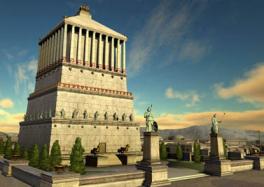 http://ru.wikipedia.org/wikihttp://slovari.yandex.ruhttp://ctoday.ruhttp://images.yandex.ruhttp://www.senav.nethttp://7wonders.worldstreasure.http://www.sak.ruhttp://chudo-7.narod.ruhttp://7wow.byhttp://www.tomovl.ru